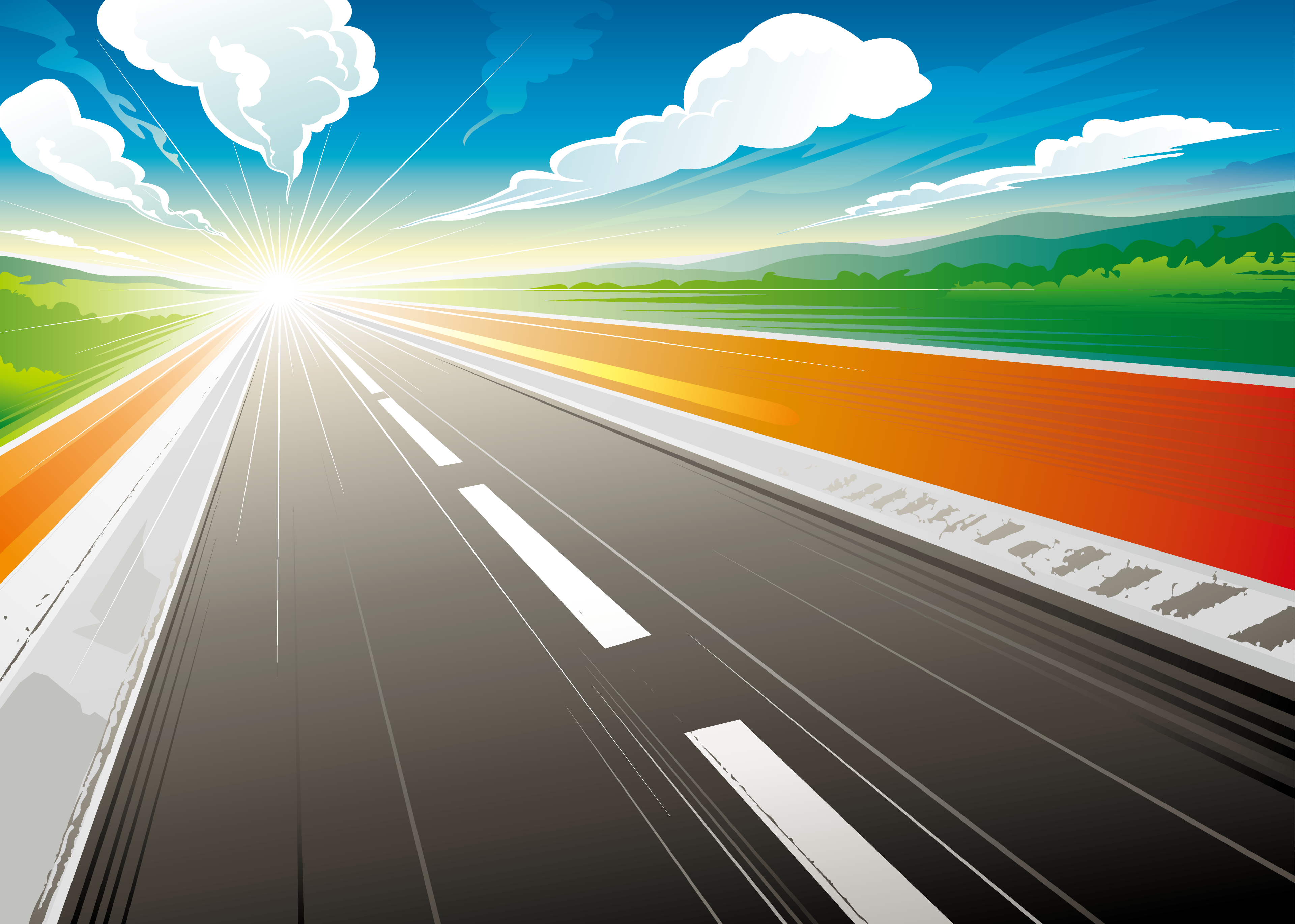 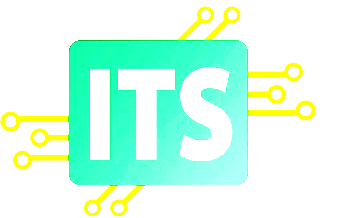 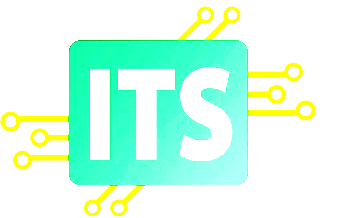 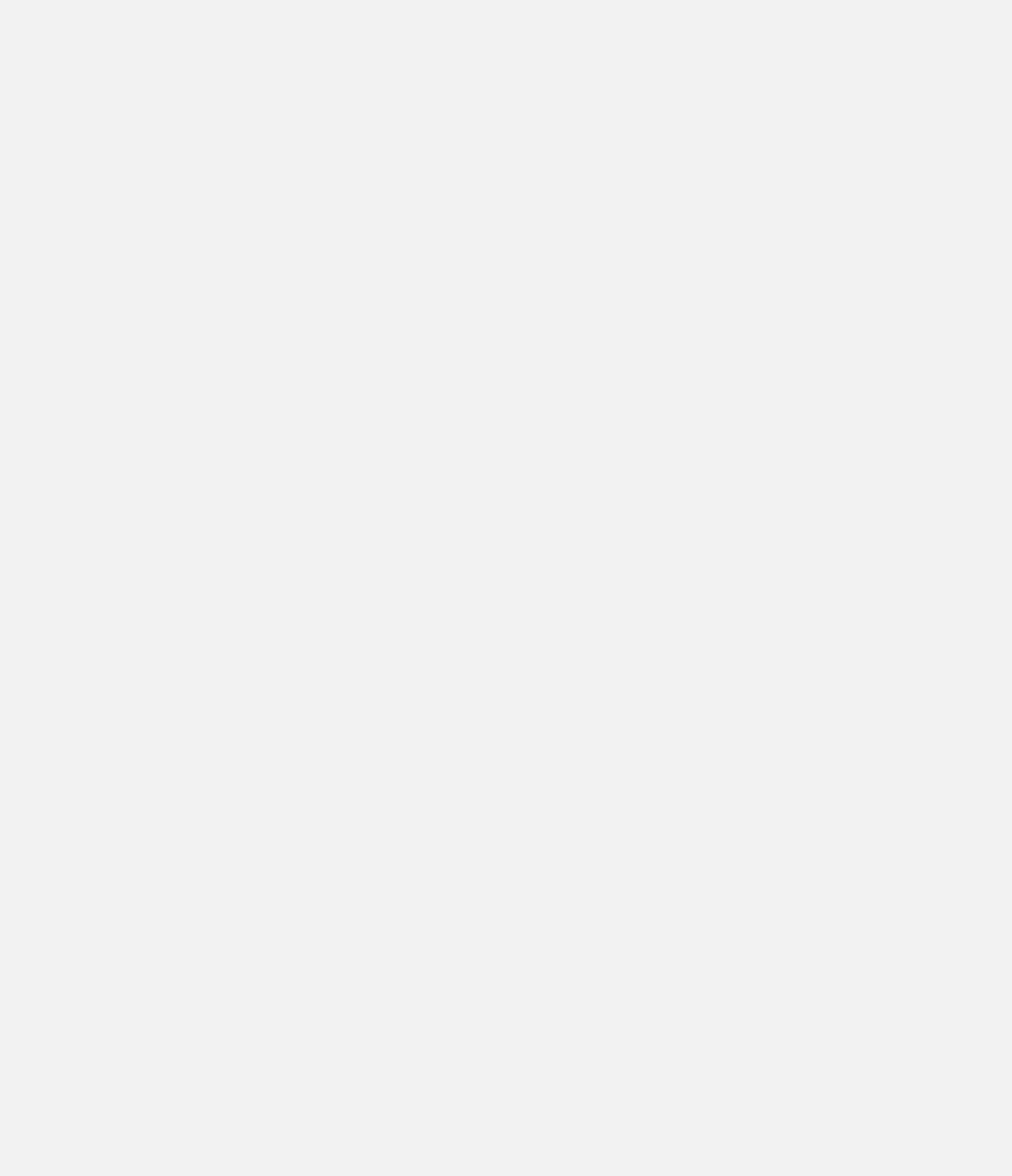 ITSの最近の動き1．ITS動向■トヨタ自動車　LINEと提携へ　新しいコネクテッドカーサービスを2018年に提供(2017年6月15日／日刊自動車新聞)■「道の駅」を高速の休憩施設代わりに　国交省、実証実験へ(2017年6月19日／日刊自動車新聞)■長距離は相乗りでＧＯ ノッテコやノリーナ　パートナーはネットで募集 (2017年6月19日／ 日本経済新聞)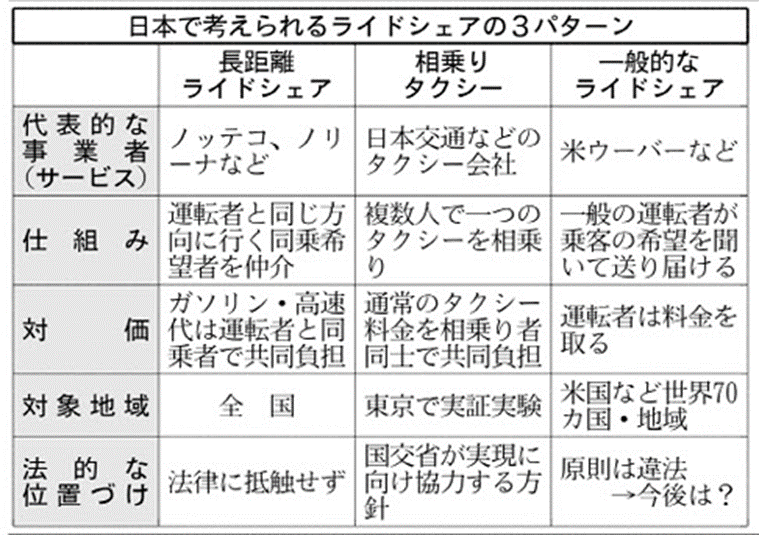 ■自動運転だけじゃもうからない　鍵は「コネクテッド」 
自動運転が作る未来（13） (2017年6月23日／ 日本経済新聞)■Ｇ７交通大臣会合、自動運転開発を加速　情報交換継続、米も方向性一致(2017年6月29日／日刊自動車新聞)■トヨタ、完全自動運転実用化には慎重 　米研究所代表　ＡＩ研究「事故死ゼロが目的」(2017年7月2日/ 日本経済新聞)■17年実用化　「ポケGO」技術でクルマ安全・便利に 
クルマにAR（上）(2017年7月4日/ 日本経済新聞)■ホンダ、自動運転と電動化で巻き返し　Honda Meeting 2017(2017年7月10日/ 日本経済新聞)■自動配送ロボかAIか　「再配達問題」解決の切り札は 
物流を救うテクノロジー（上）(2017年7月10日/ 日本経済新聞)■つながる車」開発指針 走行記録、企業間で共有　総務省(2017年7月12日／日本経済新聞)■車主体の自動運転「レベル３」アウディが初投入(2017年7月12日／日本経済新聞)■完全自動運転のタクシー実現へ、日の丸交通とZMPが研究会(2017年7月14日/ 日本経済新聞)■完全自動運転車の高速料金所通過技術を研究　ルノーなど (2017年7月14日/ 日本経済新聞)2．情報セキュリティ動向■IPA、IoT機器の「高信頼化」に向けた開発手引書を書籍化 - 無償のPDF版も(2017年6月16日/Security NEXT)■ソフトバンク、米Cybereasonに1億ドルの追加出資 - 筆頭株主に(2017年6月22日/ Security NEXT)■ランサムウェア「Petya」、わずか1日足らずで65カ国へ拡大(2017年6月29日/Security NEXT)■「情報セキュリティ白書2017」を発売 - IoTやFintechに注目(2017年6月30日/Security NEXT)■IBM、自動車やSCADAにも対応するセキュリティテストサービス - ヒューマンリスクも判断(2017年7月4日/Security NEXT)■政府「サイバーセキュリティ2017案」で意見募集 - セキュリティ重視の経営を促進(2017年７月14日/Security NEXT)3．関連業界動向■米ヤフー 23年の歴史に幕 ベライゾン、中核事業の買収完了 (2017年6月14日／日本経済新聞)■胎動５Ｇの世界(上)大競争時代再び ＡＩ・３Ｄ　映像どこでも (2017年6月19日／日本経済新聞)■ヤマト、時間指定変更・「大型」値上げ　消費者・企業に変化迫る 
最も遅い時間帯は荷物受け取りづらく (2017年6月20日／日本経済新聞)■アマゾンの荷物、一般人が運ぶ時代 (2017年6月22日／日本経済新聞)■ＫＤＤＩ、トヨタ株を新規取得　500億円程度で (2017年6月22日／日本経済新聞)■トヨタなど車両開発に活用、ゼンリンの３Ｄ都市モデル (2017年6月24日／日本経済新聞)■経産省、ビッグデータ活用促進へ報告書(2017年6月29日／日刊自動車新聞)■Ｇ７交通大臣会合、自動運転開発を加速　情報交換継続、米も方向性一致(2017年6月29日／日刊自動車新聞)■ＮＶＩＤＩＡ、自動運転の開発でＺＦ、ヘラーと提携(2017年6月30日／日刊自動車新聞)■第１回ＡＩ・人工知能ＥＸＰＯ、自動運転技術への応用に期待(2017年7月3日／日刊自動車新聞)■人とくるまのテクノロジー展２０１７名古屋、２０５０年代の展望でフォーラム(2017年(平成29年)7月3日／日刊自動車新聞)■ニュー・モノポリー 米ＩＴビッグ５（上）データ独占、人・カネ呼ぶ 時価総額、１年で４割増 (2017年6月24日／日本経済新聞)■サムスン、最高益５兆円へ 今期、創業家不在でも半導体再びけん引 有機ＥＬ、スマホ向け軸に (2017年7月８日／日本経済新聞)■電気自動車普及へ仏決断 ガソリン車、40年までに販売禁止 (2017年7月８日／日本経済新聞)■ＮＶＩＤＩＡ、百度と広範囲に提携(2017年7月10日／日刊自動車新聞)■国土交通省、免許返納者の足確保急ぐ(2017年7月11日／日刊自動車新聞)■政府、正式に高齢ドライバー対策決定(2017年7月12日／日刊自動車新聞)■トヨタ、異業種とＡＩ研究 113億円でＶＣ設立　すでに３社に出資(2017年7月13日／日本経済新聞)■バス・タクシーで荷物運送規制緩和、９月から　人手不足に対応(2017年7月13日／日本経済新聞)４．海外情報■One Year Update on Columbus’ Smart City Challenge Win (2017年7月8日／Breaking in Smart Transportation)■TomTom And Baidu To Develop Unified High Definition Maps For Autonomous Driving(2017年7月8日／Breaking in Smart Transportation)■Car Companies' Vision of a Gradual Transition to Self-Driving Cars Has a Big Problem(2017年7月8日／Breaking in Smart Transportation)■South Korea reduces toll fees for EVs, hydrogen cars(2017年7月13日／itsinternational.com)